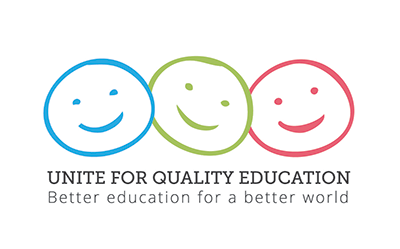 Unite for Quality Education ConferenceFrom 27-30 May 2014 in the Hyatt Regency Hotel, Montréal, CanadaConference ProgrammeDay One: Tuesday, 27 May 2014: EI/ OECD Conference07.30—09.00 Registration09.00—09.15      IntroductionsWelcome by		Susan HopgoodEI PresidentWelcome by		Denis CoderreMayor of Montreal09.15—11.00First Plenary: Achieving Equity and Inclusion in Public Education SystemsChair 			Randi WeingartenPresident,  American Federation of Teachers (AFT)Presenter		Beatriz PontSenior Policy Analyst, DG-Education and Skills (OECD)Respondents 	Christopher Edley Jr.The Honorable William H. Orrick, Jr. Distinguished Professor; Faculty Director, Chief Justice Earl Warren Institute on Law and Social Policy, Berkeley Law, University of CaliforniaJohn Bangs			EI Special Consultant; Chair, TUAC Education Working Group11.00—11.30 Break11.30—12.30Break-out sessions with recommendations:BoS 1 and 3 will include consideration of objectives arising from the International Summit on the Teaching Profession BoS 1: “Excellence through Equity: Giving every student the chance to succeed”Chair			John Bangs			EI Special Consultant; Chair, TUAC Education Working GroupDiscussionIntroduction		Dianne Woloschuk			President, Canadian Teachers’ Federation (CTF-FCE)BoS 2: “Equity of access to higher education”Chair			Grahame McCulloch			General Secretary, National Tertiary Education Union (NTEU) of AustraliaDiscussionIntroduction		David RobinsonAssociate Director, Canadian Association of University Teachers (CAUT)BoS 3: “Equity of an integral feature of an inclusive education system”Chair			Guntars Catlaks						EI Research Senior CoordinatorDiscussionIntroduction		Judith Nowotarski			President, New Zealand Education Institute (NZEI) Te Riu Roa12.30—14.00 Lunch14.00—15.45Second Plenary: Teacher Policy and High Quality Teaching in the 21st CenturyChair 			Eva-Lis SirénPresident, LärarförbundetPresenter		Dennis ShirleyProfessor of Education, University of BostonRespondents 	Dennis Van Roekel			President, National Education Association (NEA)José Campos TrujilloEI Executive Board Member, Federación de Enseñanza CC.OO. (FECCOO)15.45—16.15 Break16.15—17.15Break-out sessions with recommendations: BoS 1: “Achieving conditions for high quality teaching in the 21st century”Chair			Angelo Gavrielatos			Federal President, Australian Education Union (AEU)DiscussionIntroduction		Louise Chabot			President, Centrale des syndicats du Québec (CSQ)BoS 2: “Education in the 21st century: The challenges of quality and equity”Chair			Angela Roberts			President, New Zealand Post Primary Teachers' Association (NZPPTA)DiscussionIntroduction		Laurent EscureGeneral Secretary, Union nationale des syndicats autonomes (UNSA)– Education17.15—17.30ConclusionRemarks by		Susan HopgoodEI PresidentDay Two: Wednesday, 28 May 2014: EI/ UNESCO/GEFI Conference07.30—09.00 Registration09.00—09.30	IntroductionsOpening Remarks	Susan HopgoodEI PresidentWelcome by	            Louise ChabotPresident, Centrale des syndicats du Québec (CSQ)09.30—09.40	UNESCO Video Address by Irina Bokova, Director General, UNESCOIntroduced by	David AtchoarenaDirector, Division for Teacher Development and Higher Education (UNESCO)09.40—10.20	Keynote Address: Uniting for a Broader and Bolder Vision of Quality EducationSpeaker		Pasi SahlbergVisiting Professor, Harvard Graduate School of Education; Director General, Centre for International Mobility (CIMO)10.20—10.30	EI Video MontagePresented by		Fred van LeeuwenEI General Secretary10.30—11.00 Break11.00—12.30	First Panel Debate: Education Governance: The Challenge of Providing and Financing Quality EducationModerator 		Hugh McLeanDirector, Education Support Program, Open Society Foundations (OSF)Panellists		Vikas PotaGlobal Head of Corporate Affairs and Chief Executive, Varkey GEMS FoundationRandi Weingarten			President, American Federation of Teachers  (AFT)Pierre Antoine-Harvey			Senior Economist, Centrale des syndicats du Québec (CSQ)Followed by Q&A12.30—14.00 Lunch14.00—15.30	Second Panel Debate: Education for Global CitizenshipModerator 		Dennis Van Roekel			President, National Education Association (NEA)Panellists		Vibeke JensenDirector of the Secretariat of the Global Education First Initiative (GEFI)Chris CastleChief of Section of HIV and Health Education, Division of Education for Peace and Sustainable Development (UNESCO)Stella MaldonadoGeneral Secretary, Confederación de Trabajadores de la Educación de la República Argentina (CTERA)Followed by Q&A15.30—16.00 Break16.00—18.00     Break-out sessions with recommendations: BoS 1: “Quality teaching: Strategies for promoting quality teacher education and development”Moderator		Mugwena Maluleke			General Secretary, South African Democratic  Teachers Union (SADTU)Panellists		Dennis Shirley			Professor of Education, University of BostonJosée Scalabrini			President, La Fédération des syndicats de l'enseignement (CSQ-FSE)                                    Francisca Castro			Secretary-General, Alliance of Concerned Teachers (ACT)-PhilippinesBoS 2: “Quality teaching and learning tools, materials and technology: Ensuring appropriate curricula and teaching and learning resources for all”Moderator		Lily Eskelsen García			Vice-President, National Education Association (NEA)Panellists:		Barnett Berry			CEO, Centre for Teaching Quality (CTQ)Christine Blower			General Secretary, National Union of Teachers (NUT) 	Jelmer Evers			Teacher, UniC in UtrechtBoS 3: “Quality, supportive and safe environments for teaching and learning: Creating healthy and safe school environments for effective teaching and learning”Moderator		Joany Krijt			Vice-President, Christelijk Nationaal Vakverbond (CNV)-Onderwijs Panellists:		Sean SladeDirector, Whole Child Programs, ASCDCheryl Perera			Global Education First Initiative (GEFI) Youth Advisory Group; President, OneChildMarième Sakho DansokhoGeneral Secretary, Syndicat des professeurs du Sénégal (SYPROS)BoS 4: “Training session: Advocacy on post-2015 education strategy and the future of education”UN processes around global development and education goals, emerging priorities and opportunities for education union engagement – sustainable education.18.00—20.00       Cocktail hosted by CSQ and other EI Quebec affiliatesDay Three: Thursday, 29 May 2014: EI/ UNESCO/GEFI Conference09.00—10.30	Third Panel Debate:Inclusive Education: Strategies for Achieving Equitable Participation in Education for a Just SocietyModerator 		Camilla CrosoPresident, Global Campaign for Education (GCE)Panellists		Jennifer MosesNational Official for Equality and Diversity, National Association of Schoolmasters Union of Women Teachers (NASUWT)Lise Bastien			Director, First Nations Education Council (FNEC)Maki HayashikawaChief of Section of Basic Education, Division for Basic Learning and Skills Development (UNESCO)  Followed by Q&A10.30—11.00      Break11.00—13.00	Break-out sessions with recommendations: BoS 1: “Quality teaching:  Strategies for attracting and retaining quality teachers”Moderator		Marvin AndallPresident, Caribbean Union of Teachers (CUT)Panellists:		Edem Adubra			Head of Secretariat, International Task Force on Teachers for EFA (UNESCO)Jens Vraa Jensen			Trade Union Advisor, Dansk Magisterforening (DM)	Bahia BaalbakiEducational Counselor in Counseling and Guidance Department , Ministry of Education and Higher Education in  Lebanon (MEHE)BoS 2: “Quality teaching and learning tools, materials and technology: The role of ICT in education”Moderator		Eva-Lis SirénPresident, LärarförbundetPanellists:		David AtchoarenaDirector, Division for Teacher Development and Higher Education (UNESCO)Calvin Fraser			General Secretary, Canadian Teachers’ Federation (CTF-FCE)Yamile SocolovskySecretary-International, Federacion Nacional de Docentes Universitarios (CONADU)BoS 3: “Quality supportive and safe environments for teaching and learning: The critical role of education support personnel in ensuring quality education”Moderator		David RobinsonAssociate Director, Canadian Association of University Teachers (CAUT)Panellists:		Paul Goulter			National Secretary, New Zealand Education Institute (NZEI) Te Riu RoaAngela Wijesinghe			General Secretary, All Ceylon Union of Teachers (ACUT)BoS 4: “Training session: Post-2015 education strategy and the future of education”Developing union advocacy strategies to ensure that the voice of educators is represented in the global development debate and equitable quality education is guaranteed beyond 2015.13.00—14.30 Lunch14.30—15.30Keynote Address: The Role and Purpose of Education in the 21st CenturySpeaker		Julia Gillard(tbc)Board Chair, Global Partnership for Education (GPE)Discussant		Georges HaddadProfessor, University of SorbonneFollowed by Q&A15.30—16.00 Break16.00—16.50	Brief reports from break-out sessions, conclusions and recommendations				Rapporteurs		BOS 1: Samidha Garg	International Secretary, National Union of Teachers (NUT)	BOS 2: James TweheyoGeneral Secretary, Uganda National Teachers Union (UNATU)	BOS 3: Richard Langlois	International Secretary, Centrale des syndicats du Québec (CSQ)BOS 4: Angelo Gavrielatos	Federal President, Australian Education Union (AEU)16.50—17.00	Concluding Remarks: Moving Forward with the Unite for Quality Education Campaign Speaker		Fred van LeeuwenEI General SecretaryDay 4: Friday, 30 May, 2014 Unite4Quality Education Campaign: Planning Session09.30—09.45		IntroductionFred van Leeuwen, EI General Secretary09.45—10.00		Latest Developments: Impact of our advocacy workDavid Edwards, EI Deputy General Secretary10.00—10.15		The Final Phase of the Campaign: Key culmination eventsCharlie Lennon, EI Deputy General Secretary10.30—10.45		World Teachers’ Day, 5th October, 2014: A celebrationHaldis Holst, EI Deputy General Secretary10.45—11.00		Break11.00—12.30		Working Groups by “region”:North America	David Robinson and Dennis Van Roekel Caribbean		Marvin Andall and Julian MontroseEurope		Charlie Lennon and Christine BlowerAfrica		Assibi Napoe  and Mugwena Maluleke Asia			Shashi Bala Singh  and Susan Hopgood Latin America	Combertty Rodríguez  ACCRS		Huda Khoury  and Taher Dhaker How are we going to engage with the final phase of the campaign?What will we do in September?How can we help with the key culmination events?What will we do on World Teachers’ Day?12.30—13.15		Report back and conclusions13.15—13.30		Concluding RemarksSusan Hopgood, EI President 14.00—15.30		Leading the global profession				David Edwards, Deputy General Secretary15.30—17.00		Global response - privatisation				David Edwards, Deputy General Secretary